Master Classe de TromboneAlexandre Faure & Vincent MétraillerTrombones solistes à l’Orchestre de la Suisse RomandeSamedi 23 mars 20199h30-12h + 14h-16hSaint-Genis-Pouilly (01)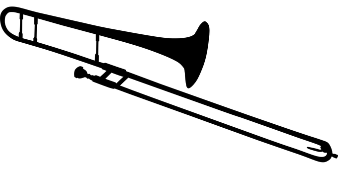 tarif : 30€master classe + pique-nique+ concert du samedi soirEtudiants des Hautes Ecoles de Musique et ConservatoiresElèves des écoles de musiquesMusiciens des harmoniesrenseignements & inscriptions :www.ohpgex.comohpg01gmpg@gmail.comdocument d’inscription à télécharger sur notre siteà remplir et envoyer jusqu’au vendredi 15 marsOrchestre d’Harmonie du Pays de GexMaster Classe de TromboneAlexandre Faure & Vincent MétraillerTrombones solistes à l’Orchestre de la Suisse RomandeSamedi 23 mars 20199h30-12h + 14h-16hSaint-Genis-Pouilly (01)tarif : 30€master classe + pique-nique+ concert du samedi soirEtudiants des Hautes Ecoles de Musique et ConservatoiresElèves des écoles de musiquesMusiciens des harmoniesrenseignements & inscriptions :www.ohpgex.comohpg01gmpg@gmail.comdocument d’inscription à télécharger sur notre siteà remplir et envoyer jusqu’au vendredi 15 marsOrchestre d’Harmonie du Pays de GexMaster Classe de TromboneAlexandre Faure & Vincent MétraillerTrombones solistes à l’Orchestre de la Suisse RomandeSamedi 23 mars 20199h30-12h + 14h-16hSaint-Genis-Pouilly (01)tarif : 30€master classe + pique-nique+ concert du samedi soirEtudiants des Hautes Ecoles de Musique et ConservatoiresElèves des écoles de musiquesMusiciens des harmoniesrenseignements & inscriptions :www.ohpgex.comohpg01gmpg@gmail.comdocument d’inscription à télécharger sur notre siteà remplir et envoyer jusqu’au vendredi 15 marsOrchestre d’Harmonie du Pays de Gexconcerts de l’Orchestre d’Harmonie du Pays de Gexavec la participationd’Alexandre Faure & Vincent Métraillersamedi 23 mars (20h30) & dimanche 24 mars (18h)Théâtre du Bordeau de St-Genis-PouillyDirection Francesco Grassiniau programme :« Two-Bone concerto »de Johan de MeijConcerto pour deux trombones solo« Les Dieux de l’Olympe »d’Oscar NavarroPoème symphonique en dix tableauxtarifs hors abonnement :  adulte dès 16 ans 13€ / enfant 7€vente sur place avant les concerts ou à l’office du tourisme de St GenisOrchestre d’Harmonie du Pays de Gexwww.ohpgex.comohpg01gmpg@gmail.comconcerts de l’Orchestre d’Harmonie du Pays de Gexavec la participationd’Alexandre Faure & Vincent Métraillersamedi 23 mars (20h30) & dimanche 24 mars (18h)Théâtre du Bordeau de St-Genis-PouillyDirection Francesco Grassiniau programme :« Two-Bone concerto »de Johan de MeijConcerto pour deux trombones solo« Les Dieux de l’Olympe »d’Oscar NavarroPoème symphonique en dix tableauxtarifs hors abonnement :  adulte dès 16 ans 13€ / enfant 7€vente sur place avant les concerts ou à l’office du tourisme de St GenisOrchestre d’Harmonie du Pays de Gexwww.ohpgex.comohpg01gmpg@gmail.comconcerts de l’Orchestre d’Harmonie du Pays de Gexavec la participationd’Alexandre Faure & Vincent Métraillersamedi 23 mars (20h30) & dimanche 24 mars (18h)Théâtre du Bordeau de St-Genis-PouillyDirection Francesco Grassiniau programme :« Two-Bone concerto »de Johan de MeijConcerto pour deux trombones solo« Les Dieux de l’Olympe »d’Oscar NavarroPoème symphonique en dix tableauxtarifs hors abonnement :  adulte dès 16 ans 13€ / enfant 7€vente sur place avant les concerts ou à l’office du tourisme de St GenisOrchestre d’Harmonie du Pays de Gexwww.ohpgex.comohpg01gmpg@gmail.com